سيرة ذاتية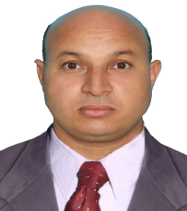 بيانات شخصيةالأسم: سامي دادي                                                                 الجنس: ذكرالجنسية: تونسيالعنوان: شارع المغرب العربي، منزل جميل 7080 بنزرت          البريد الألكتروني sbdtuni@gmail.com النقال: +216 555 666 05كلمات مفاتيحلسانيات \ألسنية تطبيقية، لسانيات، تدريس اللغة الانجليزية لغير الناطقين بها، أستاذ، باحث أكاديمي، خبير تربوي، نظم الجودة في التعليم، سلطنة عمان، تونس، مترجم، مدقق، مستشار بيداغوجي، مدرب تمنية بشرية، وضع برامج تربوية، مدير مركز لغات، مدير قسم لغة انجليزية، تحليل الخطاب، الدافعية للتعلم، تطوير البرامج، التعليم عن بعد، ادارة مؤسسات جامعية، تدقيق نظم الجودة.الشهائد العلمية والعضوية في المنظمات المهنيةدكتوراه في اللسانيات التطبيقية، جامعة دي مونتفورت، بريطانيا (2011)https://www.dora.dmu.ac.uk/handle/2086/5997الماجستير في اللسانيات التطبيقية (بتفوّق)، جامعة ساري، بريطانيا (2004)الأجازة في اللغة الأنجليزية وأدابها، كلية الأداب والعلوم الأنسانية بالقيروان، تونس (1992)عضو في مؤسسة الألسنين ببريطانيا (2006 الى الان).عضو في الجمعية البريطانية للسانيات التطبيقية (2009 الى الان).الخبرة العمليةرئيس قسم اللغة الانجليزية بالمعهد العالي للانسانيات بالكاف. 2012- الانأستاذ مساعد في اللسانيات التطبيقية وتدريس اللغة الانجليزية بالمعهد العالي للانسانيات بالكاف (تدريس مواد الاختصاص والاشراف على رسائل الماجستير). 2012- الانمحاضر في مواد: اللسانيات التطبيقية، مناهج تدريس اللغات و تعليم اللغة الانجليزية في كلية العلوم التطبيقية بنزوى، سلطنة عمان (2005-2012).محاضر في كلية الدراسات المصرفية والبنكية بمسقط، سلطنة عمان (خلال فصل الخريف 2005).مدرس لغة أنجليزية (وزارة التربية والتعليم، سلطنة عمان 1997-2004).أستاذ تعليم ثانوي (وزارة التربية، تونس 1992-1997)المنجزات والمسؤولياتمدير ورئيس تحرير مجلة الانسانيات، مجلة علمية محكمة.رئيس قسم اللغة الانجليزية، بالمعهد العالي للدراسات التطبيقية في الانسانيات، الكاف (اشراف علمي اكاديمي وادري).عضو قار في المجلس العلمي للمعهد العالي للدراسات التطبيقية في الانسانيات، الكاف.عضو هيئة تحرير ومراجع مقالات علمية في مجلة العالم العربي لتدريس اللغة الانجليزية، ماليزيا مجلة علمية محكمة.عضو هيئة تحرير ومراجع مقالات علمية في مجلة اللسانيات، مجلة علمية محكمة.مدقق معتمد من طرف وزارة التعليم العالي بتونس مختص في مراجعة شهائد مساقات البناء المشترك (مساقات مشتركة بين التعليم العالي والمؤسسات الاقتصادية).مدقق معتمد من طرف وزارة التعليم العالي بتونس مختص في تطوير وضمان الجودة في التعليم.عضو محلي لهيئة ضمان الجودة في كلية العلوم التطبيقة وزارة التعليم العالي بسلطنة عمان (2009-2012)مدرب موارد بشرية معتمد لدى المركز العالمي الكندي منذ 2006.خبير مناهج تدريس لغة أنجليزية (2001)المهارات الاعلامية:منظومة أم أس أوفيس، برمجيات اس بي اس اس، إلخ.المهارت الغوية:اللغات المتقنة كتابة وتحدثا: العربية، الأنجليزية والفرنسيةالمؤتمرات، البحوث، المنشورات و الإهتمامات البحثيةقمت بترجمة كتابين التاليين من اللغة العربيىة الى اللغة الانجليزية:Jaber Ibn Zaid (2014), written by Prof. Farhat JaabiriThe Role of the Ibadi School (2014), written by Prof. Farhat Jaabiri.بصدد ترجمة كتاب من اللغة العربيىة الى اللغة الانجليزية (حوالي 500 صفحة):The Cultural Dimension of the Ibadi Doctrine (Prof. Farhat Jaabiri)أنجزت مشروعا لادماج التدريب في مساقات كليات العلوم التطبيقية بسلطنة عمان (2007).عملت في اطار لجنة تدريب الاكادميين والطلبة على اعتماد اساليب التعليم الالكتروني عبر بوابتي  Blackboard  وMoodle.بصدد تأليف كتاب يتناول تحليل الخطاب الديني.قدمت العديد من المشاركات في الندوات العالمية بكل من بريطانيا، سلطنة عمان وتركيا.قمت بالاشراف على 8 اطروحات ماجستير، 6 منها تمت مناقشتها بنجاح.